AbstractKey-wordsSammanfattningNyckelordContentsList of figures (if applicable)List of tables (if applicable)Foreword{Title}by{Name 1}{Name 2}{Puicture?}Master of Science Thesis TRITA-ITM-EX 2018:XYZKTH Industrial Engineering and ManagementIndustrial ManagementSE-100 44  STOCKHOLM {Rapporttitel}{Namn 1}{Namn 2}{Bild?}{Rapporttitel}{Namn 1}{Namn 2}{Bild?}{Rapporttitel}{Namn 1}{Namn 2}{Bild?}{Rapporttitel}{Namn 1}{Namn 2}{Bild?}{Rapporttitel}{Namn 1}{Namn 2}{Bild?}Examensarbete TRITA-ITM-EX 2018:XYZKTH  Industriell teknik och managementIndustriell ekonomi och organisationSE-100 44  STOCKHOLMExamensarbete TRITA-ITM-EX 2018:XYZKTH  Industriell teknik och managementIndustriell ekonomi och organisationSE-100 44  STOCKHOLMExamensarbete TRITA-ITM-EX 2018:XYZKTH  Industriell teknik och managementIndustriell ekonomi och organisationSE-100 44  STOCKHOLMExamensarbete TRITA-ITM-EX 2018:XYZKTH  Industriell teknik och managementIndustriell ekonomi och organisationSE-100 44  STOCKHOLMExamensarbete TRITA-ITM-EX 2018:XYZKTH  Industriell teknik och managementIndustriell ekonomi och organisationSE-100 44  STOCKHOLM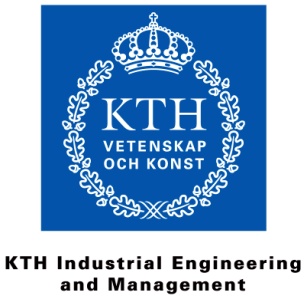 Master of Science Thesis TRITA-ITM-EX 2018:XYZ{Title}Master of Science Thesis TRITA-ITM-EX 2018:XYZ{Title}{Name1}{Name2}{Name1}{Name2}Approved201X-month-dayApproved201X-month-dayExaminer{Name}Examiner{Name}Supervisor{Name}Commissioner{Name}Commissioner{Name}Contact person{Name}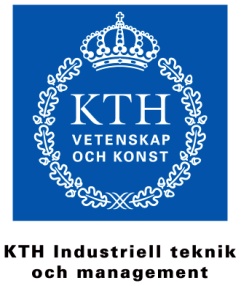 Examensarbete TRITA-ITM-EX 2018:XYZ{Rapporttitel}Examensarbete TRITA-ITM-EX 2018:XYZ{Rapporttitel}{Namn1}{Namn2}{Namn1}{Namn2}Godkänt201X-mån-dagExaminator{Namn}Examinator{Namn}Handledare{Namn}Uppdragsgivare{Namn}Uppdragsgivare{Namn}Kontaktperson{Namn}